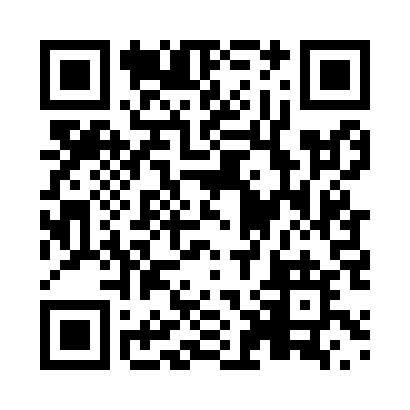 Prayer times for Snug Haven, Ontario, CanadaMon 1 Jul 2024 - Wed 31 Jul 2024High Latitude Method: Angle Based RulePrayer Calculation Method: Islamic Society of North AmericaAsar Calculation Method: HanafiPrayer times provided by https://www.salahtimes.comDateDayFajrSunriseDhuhrAsrMaghribIsha1Mon3:405:371:256:489:1311:102Tue3:415:381:256:489:1311:093Wed3:425:391:266:489:1211:094Thu3:435:391:266:489:1211:085Fri3:445:401:266:489:1211:076Sat3:455:411:266:489:1111:067Sun3:475:411:266:479:1111:058Mon3:485:421:266:479:1011:059Tue3:495:431:276:479:1011:0410Wed3:505:441:276:479:0911:0211Thu3:525:451:276:479:0911:0112Fri3:535:451:276:469:0811:0013Sat3:555:461:276:469:0710:5914Sun3:565:471:276:469:0710:5815Mon3:575:481:276:459:0610:5616Tue3:595:491:276:459:0510:5517Wed4:015:501:276:449:0410:5418Thu4:025:511:286:449:0410:5219Fri4:045:521:286:449:0310:5120Sat4:055:531:286:439:0210:4921Sun4:075:541:286:439:0110:4822Mon4:095:551:286:429:0010:4623Tue4:105:561:286:418:5910:4424Wed4:125:571:286:418:5810:4325Thu4:145:581:286:408:5710:4126Fri4:155:591:286:408:5610:3927Sat4:176:011:286:398:5410:3828Sun4:196:021:286:388:5310:3629Mon4:206:031:286:378:5210:3430Tue4:226:041:286:378:5110:3231Wed4:246:051:286:368:4910:30